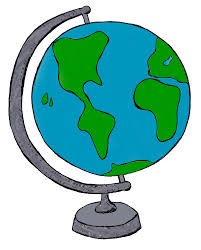 Directions: For each of the following statements, check “AGREE” or “DISAGREE,” depending on whether you personally think it is true or false. Then, respond to each statement explaining why you answered the way you did. Try to give specific examples in your responses. There are no right or wrong answers.1. It is possible to escape or trick fate.	_____ AGREE				_____ DISAGREEReasoning________________________________________________________________________________2. We should not attempt to justify our actions, whether good or bad.	_____ AGREE				_____ DISAGREEReasoning________________________________________________________________________________3. If knowing the truth leads to pain, it is better not to know it.	_____ AGREE				_____ DISAGREEReasoning________________________________________________________________________________4. We should accept whatever life throws our way, even if we do not like it.	_____ AGREE				_____ DISAGREEReasoning________________________________________________________________________________5. It is better to keep a dark secret to yourself than to expose the ugly truth.	_____ AGREE				_____ DISAGREEReasoning________________________________________________________________________________6. It is wrong to question society’s beliefs.	_____ AGREE				_____ DISAGREEReasoning________________________________________________________________________________7. All types of pride are evil.	_____ AGREE				_____ DISAGREEReasoning________________________________________________________________________________8. You cannot be blamed for something you did in ignorance.	_____ AGREE				_____ DISAGREEReasoning______________________________________________________________________________